REGISTRATION / CHILD’S PERSONAL RECORD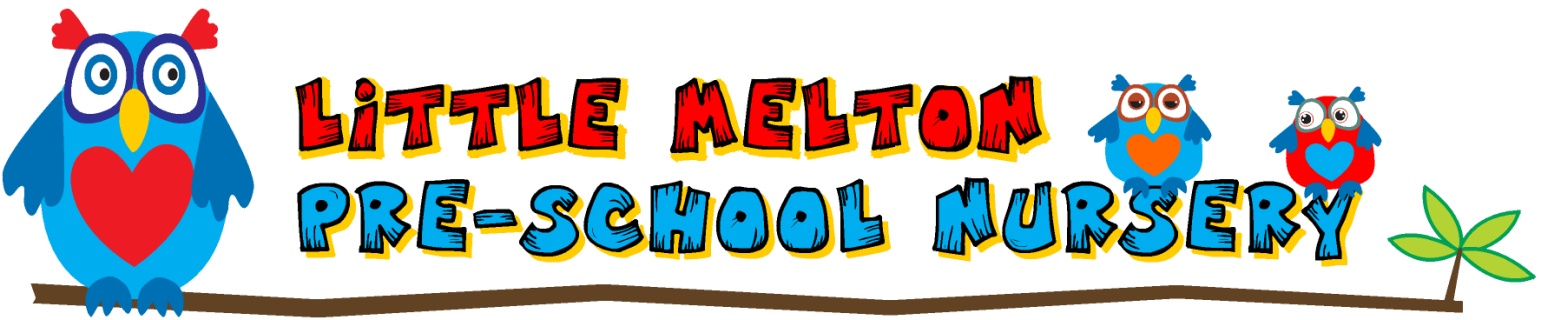 PLEASE NOTE - YOU WILL NEED TO BRING YOUR CHILD’S BIRTH CERTIFICATE AND YOUR RED BOOK (HEALTH RECORD) WITH YOU ON THEIR FIRST DAYPARENTS DETAILS / PARENTAL RESPONSIBILITYCONTACT DETAILSWE WILL ASSUME THAT THE PERSONS LISTED ABOVE AS CONTACTS ARE ALSO AUTHORISD TO COLLECT YOUR CHILD FROM THE NURSERY, THEY MUST BE OVER 16 YEARS OF AGE. If there are any other persons who you do authorise to collect your child in addition to the above named please list below.We welcome all children irrespective of ethnicity, culture or religion, home language, family background, learning difficulties or disabilities, gender or ability. The following information will give your child the best start possible in our nursery.HEALTH DETAILS  Immunisations : Has your child had the following immunisations ?OTHER INFORMATION PERMISSIONSTapestry Image ConsentI consent to photographs of my child being taken by authorised personnel representing Little Melton Pre-School Nursery, and to those photographs being used in the PERSONAL secure online learning story.									YES / NO(Please circle and delete as appropriate)I consent to photographs containing my child’s image being included in other groups of children which may appear in other children’s learning stories. Please note that if you circle ‘No’ you will have little or no photo records of your child’s time with us to take away at the end of their time with us.											YES / NO(Please circle and delete as appropriate)YOUR RESPONSIBILITY AS A PARENT / CARER OF THE ONLINE LEARNING STORIES :I consent to treat photographs containing images of other children as for my own personal use only.											YES / NO(Please circle and delete as appropriate)This means that the information cannot be shared with others or published in any way, without the explicit consent of the parents or cares of those children who may be included. For example, any such photographs cannot be posted on a social networking site or displayed in a public place.PLEASE NOTE THAT SHOULD WE DISCOVER  PARENTS/CARERS USING THIS SITE INAPPROPRIATELY THEIR ACCESS MAY BE TERMINATED.Please list below the details of who you would like to have access to the system via email - you can include close relatives like grandparents if you wish. Please include your own details.Other ConsentsWe are regularly visited by an Early Years Advisor. An Early Years Adviser is a qualified, experienced teacher with an expertise of working with children aged 0-5 years. Their role is to support early years settings meet the needs of all children’s learning and development through discussion and/or observation. Do you agree and consent to the involvement of an Early Years Adviser who may discuss the learning an development needs of your child ?		YES / NODo you give your permission for your telephone number to be distributed to staff and committee members on the emergency closure contact list ?					YES / NODo you give permission for medical treatment, including emergency treatment, to be given to your child, if neither you or your named contacts are not available, including the removal of splinters ?										YES / NOThe nursery requests that parents do not take photographs in the setting as a general rule but there are occasions when most parents wish for a record of a special event. (Please see our E-Safety Policy for full details). Do you give permission for photographs to be taken at events  within the setting of Little Melton Pre-School Nursery by other parents, eg Nativity Play, Leavers Concert ?									YES / NODo you give permission for the nursery staff to apply sun-cream provided by the nursery to your child ? Please note we do expect parents to apply sun-cream before the children are dropped off, but will apply our own on the odd occasion when parents have forgotten to do so.													YES / NODo you give permission for the nursery staff to change your child’s nappy and / or help them with the toilet should it be necessary ? 						YES / NODoes your child attend another setting ?						YES / NOIf Yes please give details of the other setting _________________________________________Do you give your permission to share information about your child with another setting, ie if they already attend another setting or if they leave Little Melton Nursery and are placed with another setting ? 									YES / NOSignature of Parent/Guardian		_________________________________________Date						_________________________________________This organisation is committed to safeguarding and promoting the welfare of children and young people and expects all staff and volunteers to share this commitment.Child’s Full NameDate of BirthName known as if differentGenderMale / FemaleOffice Use Only : Birth Certificate seen and date of Birth Confirmed      Yes / NoChild’s Home Address including PostcodeTelephone NumberEmail AddressWould you like to receive our newsletters by email           Yes / NoOr would you prefer a paper copy                                      Yes / NoParent’s / Guardian’s Full Names1.                                                                                Relationship to Child2.                                                                                Relationship to ChildName of Person (s) who child lives withRelationship to the childName of Person(s) with overall parental responsibilityDoes this person live with the child ?                               Yes / NoName of Parent who does NOT live with the child (if applicable)AddressTelephone NumberDoes this parent have parental responsibility ?             Yes / NoDoes this parent have legal access to the child ?           Yes / NoParent’s / Guardian’s Contact Name during Pre-School hours 1.                                                                Telephone Number2.Telephone NumberCarer’s Name (if applicable)Telephone NumberEmergency name and contact should you not be availableNameTelephone NumberRelationship to the childNameTelephone NumberRelationship to childNameTelephone NumberRelationship to childNameTelephone NumberRelationship to childNameTelephone NumberRelationship to childDoctor’s NameAddress / PracticeTelephone NumberHealth Visitor’s NameAddress / PracticeTelephone NumberWhooping Cough                                                            Yes / NoDiptheria                                                                       Yes / NoTetanus                                                                         Yes / NoPolio                                                                              Yes / NoHib Meningitis                                                               Yes / NoMeasles                                                                         Yes / NoMumps                                                                           Yes / NoRubella                                                                           Yes / NoDoes your child suffer from any known medical conditions, had any major illnesses, operations or hospital stays ?Yes / NoIf Yes, please give details below :Does your child have any allergies ?Yes / NoIf yes please give details :Does your child have any special dietary needs or restrictions or suffer from any food intolerances?Yes / NoIf Yes please give details :Does your child require an epipen ?Yes / NoDoes your child have any ongoing health issues ? (eg asthma, eye patch, eczema, ear grommets)Yes / NoIf Yes please give details :If your requires medication, eg an inhaler or epipen, please ensure you bring this with you on the 1st dayDoes your child have any distinguishing marks ? (eg birth marks)Yes / NoIf Yes please give details :Has a health care plan and agreement to administer medicine, if required, been completed ?Yes / NoDoes your child have any allergies to medicines ?Yes / NoIf Yes please give details :Does your child have any additional needs, disabilities or do you have any concerns regarding your child ? Please give add any notes you think may be helpful, or write No if you do not think this is applicable, in each sectionSpeech (eg speech sounds, saying words correctly, putting words together)Language (eg using words or understanding simple instructions)Emotional and / or behavourial (eg separating / playing with other children, sharing)HearingVisionPhysical / movement (eg running, climbing stairs, using hands)Other - Please specifyIf you have completed one of these sections please state when the need was first identified and by whomDetails of any special support your child may need in the setting or does your child have or use any specialist equipment or resources ? (eg glasses, hearing aids, Makaton, signing etc)Yes / NoIf Yes please give details :Does your child already have a FSP / CAF in place ? (FSP - Family Support Process, CAF - Common Assessment Framework)Yes / NoIf Yes please provide details of the lead contact including their contact details :Are there any other professional involved with the child ?        Yes / NoPlease state their name, address and telephone number if applicableHealth VisitorSocial WorkerSpeech TherapistPaediatricianOccupational TherapistPortageSpecialist TeacherFamily Support WorkerOtherDo you give your permission for us to contact them ?                 Yes / NoPlease detail any cultural or religious, cultural religious observances you would like us to be aware of (eg dress, diet, religious holidays or festivals)What language(s) are spoken at home ?If English is not the main language spoken at home, will this be your child’s first experience of being in an English - speaking environment ?                                 Yes / NoPlease give details of any other information that you think will be useful to us (eg Pet names, likes, dislikes, any fears, special words they use, any comforter they may need and why, etc)NameRelationship to ChildEmail Address